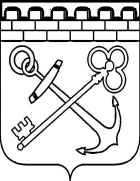 КОМИТЕТ ПО ЖИЛИЩНО-КОММУНАЛЬНОМУ ХОЗЯЙСТВУЛЕНИНГРАДСКОЙ ОБЛАСТИПРИКАЗот ___ октября 2021 года № ___О признании утратившим силу приказа комитета 
по жилищно-коммунальному хозяйству Ленинградской области 
от 10 февраля 2021 года № 3 «Об утверждении Плана противодействия коррупции в комитете по  жилищно-коммунальному хозяйству Ленинградской области на 2021 год»Руководствуясь постановлением Правительства Ленинградской области 
от 22 сентября 2021 года № 614 «Об утверждении Плана противодействия коррупции в Ленинградской области на 2021-2024 годы и о признании утратившим силу постановления Правительства Ленинградской области от 28 декабря 2020 года № 860» п р и к а з ы в а ю:Признать утратившим силу приказ комитета по жилищно-коммунальному хозяйству Ленинградской области от 10 февраля 2021 года № 3 
«Об утверждении Плана противодействия коррупции в комитете по  жилищно-коммунальному хозяйству Ленинградской области на 2021 год».Контроль за исполнением настоящего приказа оставляю за собой. Председатель комитета                                                                                  А.М. Тимков